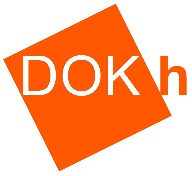 Aanvraagformulier Accreditering via DOKh (2019)1. Gegevens aanvrager:     Wilt u accreditering voor een nieuwe nascholing aanvragen: ga verder met punt 2.     Wilt u accreditering aanvragen voor een reeds eerder dit jaar goedgekeurde aanvraag: ga verder met punt 3.2. Gegevens aan te vragen nieuwe nascholing dit kalenderjaar:     Wilt u de aanvraag doen voor exact dezelfde scholing met meerdere data: ga verder met punt 4.     Wilt u alleen voor bovengenoemde datum een aanvraag doen: ga verder met punt 5. 3. Gaat het om een herhaling van een exact dezelfde eerder door DOKh goedgekeurde nascholing, dit     kalenderjaar?       Het betreft een eerder aangevraagde goedgekeurde nascholing door DOKh (dit kalenderjaar), te weten:      Ga nu verder met het invullen van de gegevens bij punt 4.4. Overige data van aan te vragen nieuwe scholing vermeld bij punt 2 of herhaling van een eerder door DOKh     goedgekeurde nascholing vermeld bij punt 3.       Het betreft een identieke nascholing genoemd bij punt 2, maar gaat het om meerdere data, voer dan bij               punt 2 de eerste datum in en hieronder de overige data en locaties:5. Factuurgegevens:     De organisator gaat bij het aanvragen van accreditering automatisch akkoord met op de voorwaarden, werkwijze en kosten conform het tarievenoverzicht 2016. Factuuradres t.b.v. de aanvraag accreditering:

     Vergeet niet de volgende pagina in te vullen: de registers waar accreditatie voor aangevraagd dient te worden.Na ontvangst van de Aanvraag zal de aanvraag factuur aan bovenstaand adres worden verstuurd. Na verwerking handtekeningenlijst ontvangt u de 2e factuur voor de verwerking. Indien een accreditatie wordt geweigerd of indien u deze wilt annuleren blijft u het aanvraag tarief verschuldigd.Verzoek om accreditatie in de volgende registers:		Vink de bewuste registers aan Organisatie door:Contactpersoon:Functie contactpersoon:Postadres:Postcode / Plaats:Emailadres contactpersoon:Naam nascholing:Datum nascholing:Bij meerdere data van exact dezelfde nascholing, hier de 1e datum invoeren; de overige data bij punt 4.Locatie nascholing:Aan te vragen uren accreditering:let wel: alleen daadwerkelijke scholingsuren kunnen worden geaccrediteerd (pauzes worden dus niet geaccrediteerd)Programma/onderwijsmaterialenVolledig programma en onderwijsmaterialen als bijlagen toevoegen.   Naam nascholing:Datum nascholing:EA-code eerdere aanvraag:Datum/dataherhaling van scholing genoemd bij punt 3:Locatie van deze scholing:Programma/omderwijsmaterialenProgramma’s van de herhalingen en onderwijsmaterialen als bijlagen toevoegenOrganisatie:t.a.v.:Postadres:Postcode / woonplaats:Eventuele referentiegegevens: